Fall/Winter 2021/2022 - Effective September 7th 2021 – May 30th 2022 – Subject to change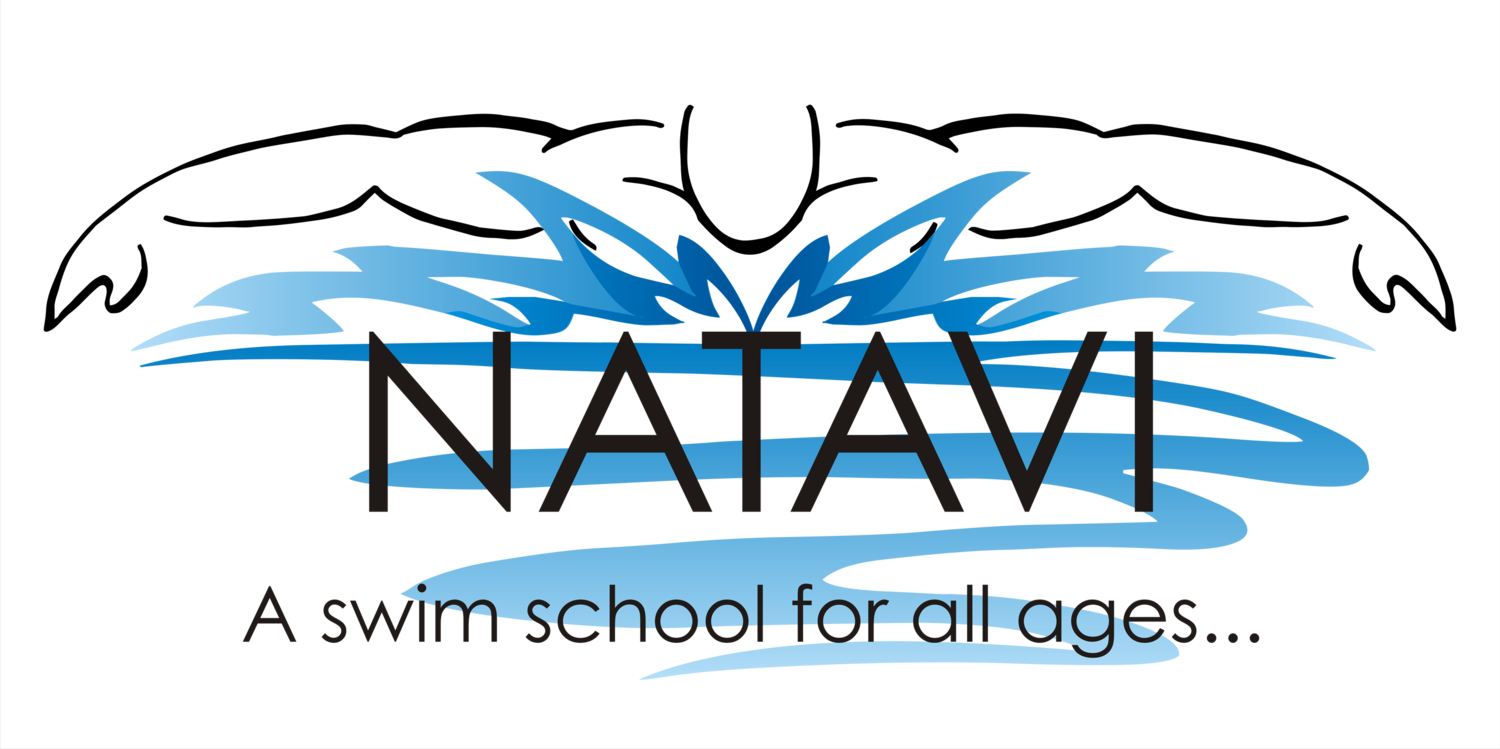 **Dates and format Varies - Check Facebook or call for events and dates**Aquatic Aerobics:9:00-9:50amFamily Swim:9:00-9:50amAquatic Aerobics:9:00-9:50amAquatic Aerobics:9:00-9:50am**Precompetitive clinic**9:00-9:50amWater Walking/ Lap swimming:10:00-11:00amFamily Swim:11:00am-12:00pmWater Walking/ Lap swimming:12:00-1:00pmSwim Lessons:4:10-4:404:50-5:20 5:30-6:00 6:10-6:40 In Water PILATES7:00-7:50pmWater Walking/ Lap swimming:10:00-11:00amExpress Deck HIIT:12:15-12:45pmWater Walking/ Lap swimming:1:00-2:00pmSwim Lessons:4:10-4:40 4:50-5:20 5:30-6:00 6:10-6:40 **Precompetitive swimming clinic**6:00-6:50pmAquatic Aerobics:7:00-7:50pmWater Walking/Laps Swimming:8:00-9:00pmWater Walking/ Lap swimming:10:00-11:00am**Chair Yoga**:11:00-11:30 (Coming soon) Water Walking/ Lap swimming:12:00-1:00pmIN WATER PILATES1:15-2:15pmFamily Swim:3:00-4:00pmSwim Lessons:4:10-4:404:50-5:205:30-6:006:10-6:40**Express Yoga**7:00-7:40pm*Aqua Meditari™ *8:00-8:45pmWater Walking/ Lap swimming:10:00-11:00amFamily Swim:11:00-12:00pmExpress Deck HIIT:12:15-12:45pmWater Walking/ Lap swimming:1:00-2:00pmSwim Lessons:4:10-4:404:50-5:205:30-6:006:10-6:40Aquatic Aerobics:7:00-7:50pmWater Walking/Laps Swimming:8:00-9:00pmWater Walking/ Lap swimming:10:00-11:00amSwim Lessons:4:10-4:404:50-5:20Family Swim:5:30-6:30pmSwim Lessons:9:00-9:30am10:00-10:30am10:40-11:10am11:20-11:50am12:00-12:30pm12:40-1:10pmFamily Swim:1:15-2:15pm